Webb Prep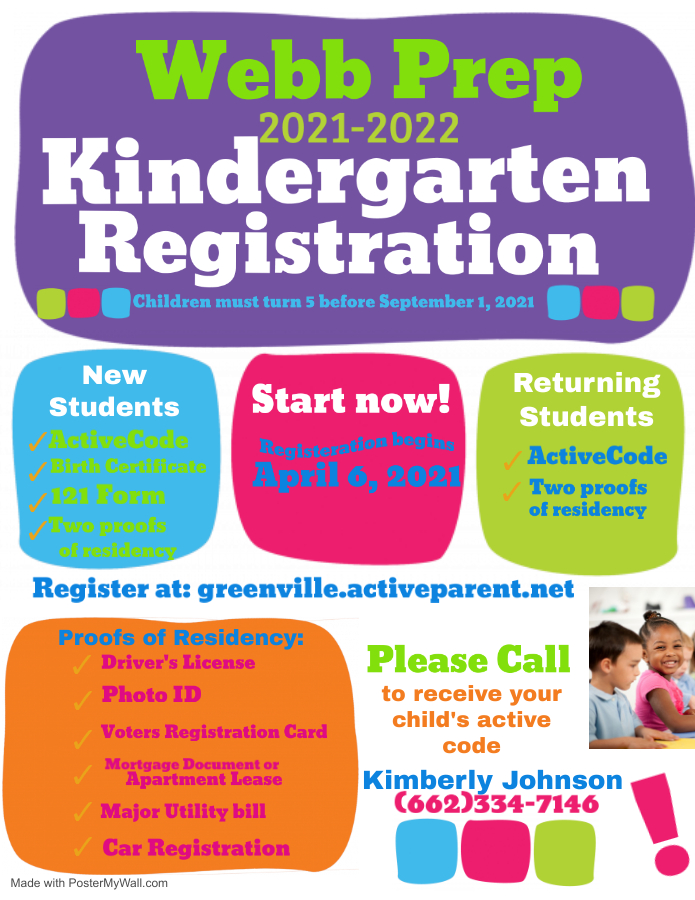 Registration ChecklistNew StudentsActive CodeBirth Certificate121 FormTwo Proofs of Residency Returning StudentsActive CodeTwo Proofs of ResidencyAcceptable Proofs of ResidencyMUST HAVE CURRENT ADDRESSDriver’s LicenseState Photo IDVoters Registration CardMortgage Document or Lease AgreementMajor Utility BillCar Registration